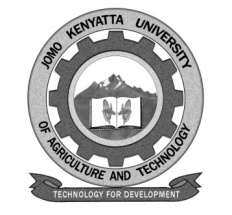 W1-2-60-1-6JOMO KENYATTA UNIVERSITY OF AGRICULTURE AND TECHNOLOGYUNIVERSITY EXAMINATIONS 2016/2017FOURTH YEAR SECOND SEMESTER EXAMINATION FOR THE  DEGREE OF BACHELOR OF SCIENCE IN MEDICAL MICROBIOLOGYMMB 2477 HEALTH MANAGEMENT AND ECONOMICSDATE:  JUNE, 2017	                              			                     TIME: 2 HOURS   INSTRUCTIONS: 	 ANSWER QUESTION ONE (COMPULSORY) AND ANY 	 OTHER TWO QUESTIONSQUESTION ONEa.	Describe principles of effective management in health care.	(5 marks)b.	Highlight the primary functions of management in medical research institution.									(5 marks)c.	Describe the relevance of health economics to a medical microbiology expert.									(5 marks)d.	Managers must consider two domains as they carry out various task and make decision in health service administration.  Name such domains and explain about them.							(5 marks)e.	Suppose that a person with terminal cancer has the following options:Do nothing: spend nothing and live two more years with each year worth 0.4 of a year in perfect health.Passive treatment: spend $40,000, live four more years with each year worth 0.5 of a year in perfect health.Aggressive treatment: spend $200,000, live ten more years with each year worth 0.6 of a year in perfect health.  With adjustment for quality of life, which treatment-passive or aggressive- is most preferred to no treatment on cost-effectiveness grounds?  Explain your answer.	(5 marks)f.	Explain the Grossman’s economic model, clearly showing its prediction.											(5 marks)QUESTION TWOPatient x has a serious, life-threatening condition.If he continues receiving standard treatment he will live for 1 year and his quality of life will be 0.4 (o or below=worst possible health, 1-best possible health)If he receives the new drug he will live for 1 year 3 months, with a quality of life of 0.6The cost of new drug is assumed to be $10000, standard treatment cost $3000.a.	Calculate incremental cost effectiveness analysis.			(5 marks)b.	Describe the above analysis.						(15 marks)QUESTION THREEa.	Describe the economic features of health care in Kenya.		(5 marks)b.	Analyze the causes of health care market failure.			(15 marks)QUESTION FOURGive the poverty levels and the unstable financial support from development partners for the provision of health services in the country, explain four sources of funding that may be sustained in the long run to finance provision of health care.  Give advantages and disadvantages of each of the source of financing.	(20 marks)